A包：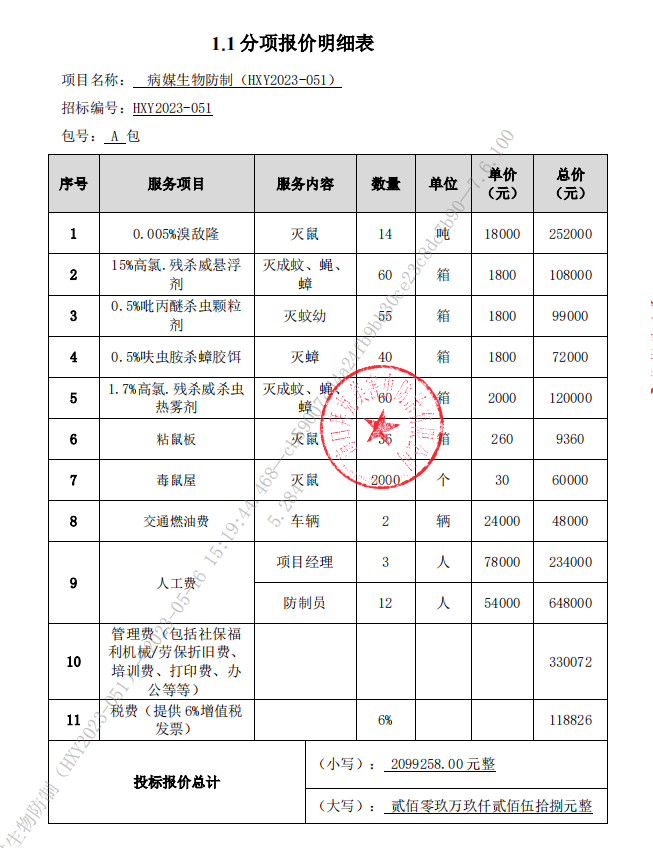 B包：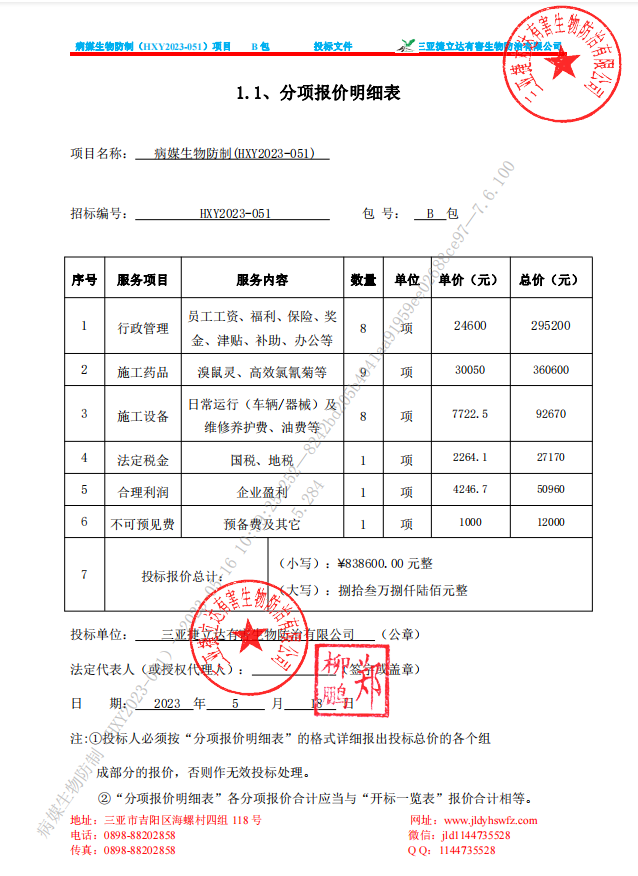 C包：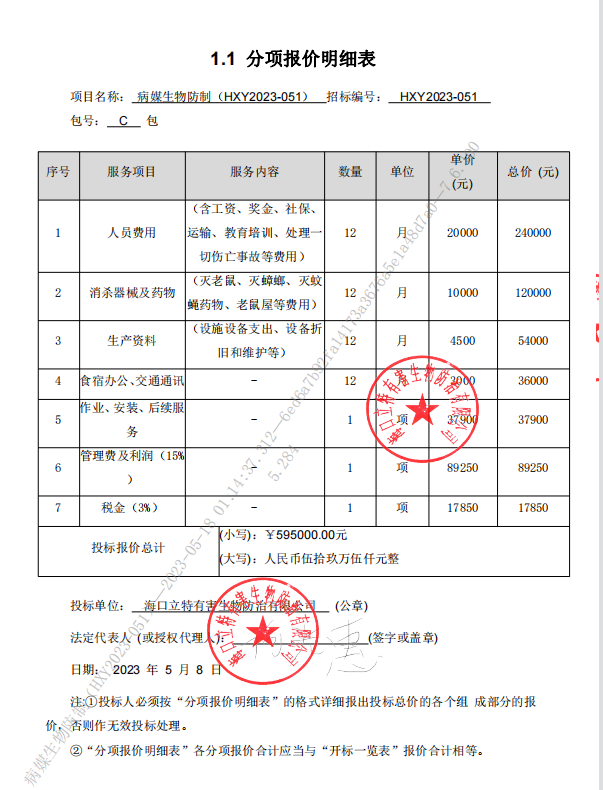 D包：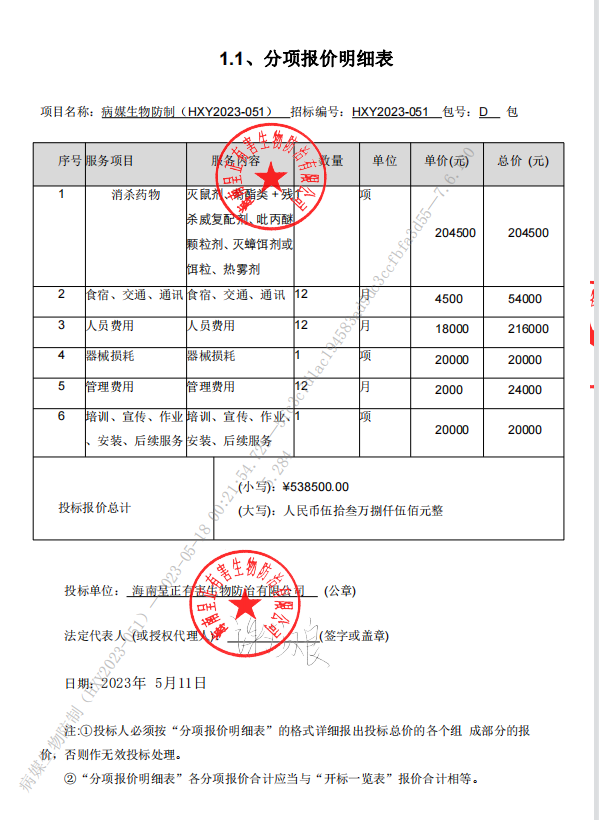 